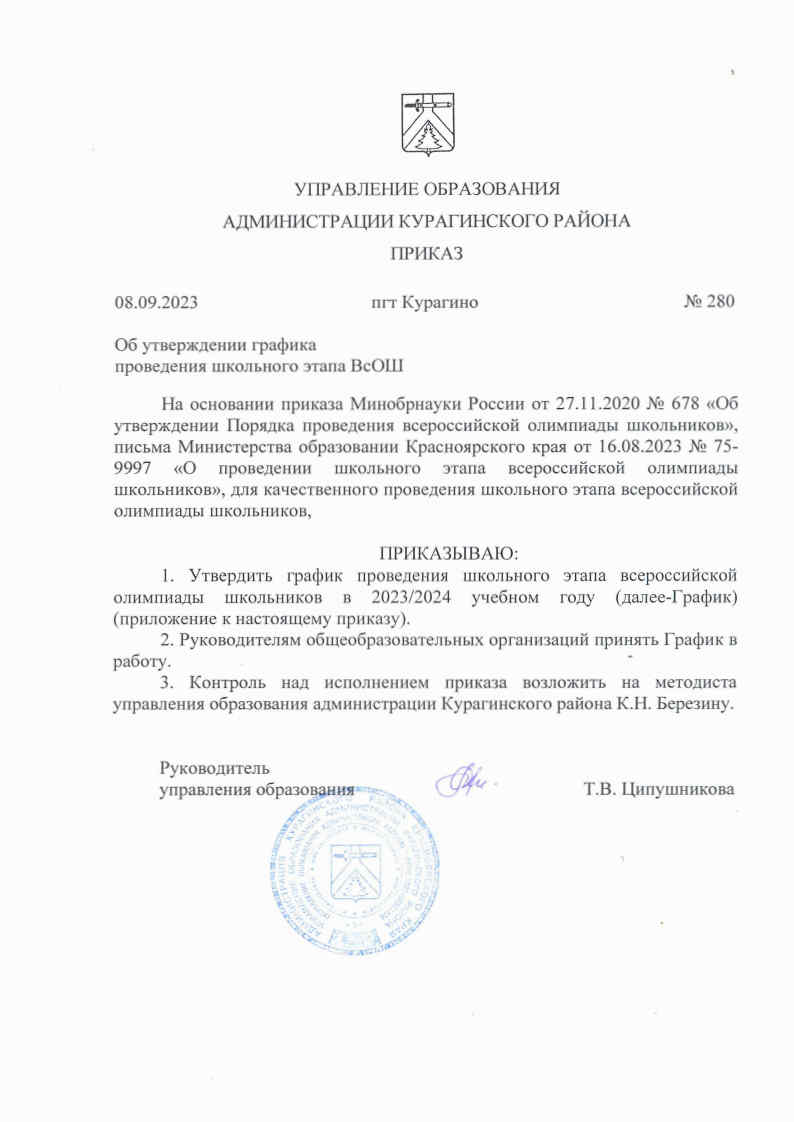 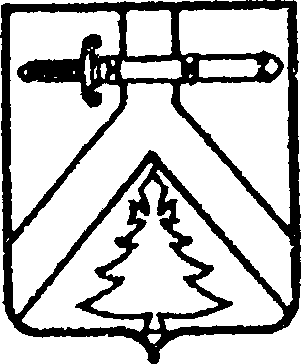 УПРАВЛЕНИЕ ОБРАЗОВАНИЯАДМИНИСТРАЦИИ КУРАГИНСКОГО РАЙОНАПРИКАЗ08.09.2023                                     пгт Курагино                                            № 280Об утверждении графика проведения школьного этапа ВсОШНа основании приказа Минобрнауки России от 27.11.2020 № 678 «Об утверждении Порядка проведения всероссийской олимпиады школьников», письма Министерства образовании Красноярского края от 16.08.2023 № 75-9997 «О проведении школьного этапа всероссийской олимпиады школьников», для качественного проведения школьного этапа всероссийской олимпиады школьников, ПРИКАЗЫВАЮ:1. Утвердить график проведения школьного этапа всероссийской олимпиады школьников в 2023/2024 учебном году (далее-График) (приложение к настоящему приказу).2. Руководителям общеобразовательных организаций принять График в работу.3. Контроль над исполнением приказа возложить на методиста управления образования администрации Курагинского района К.Н. Березину.Руководитель управления образования                                                 Т.В. ЦипушниковаПриложение к приказу управления образования Курагинского района         от 08.09.2023 № 280График проведения школьного этапа 
всероссийской олимпиады школьников 
в 2023/24 учебном году № п/пПредметДатапроведения олимпиадыМесто/времяпроведения олимпиадыФИО лица, ответственного за проведение олимпиады, номер телефонаАнализ 
и показ выполненных олимпиадных работ (дата, место, время)Ответы на вопросы по содержанию и выполнению олимпиадных заданий (даты, способ связи)Прием апелляций 
о несогласии с выставленными баллами (дата, место)Рассмотрение апелляций 
о несогласии с выставленными баллами (дата, место, время)Публикация итоговых баллов 
в сети Интернет (дата, адрес страницы сайта)1Экология19.09.2023МБОУ Алексеевская СОШ № 9Курзакова М.В.,8(39139)78-2-5019.09.2023, 10:00, МБОУ Алексеевская СОШ № 919.09.2023, МБОУ Алексеевская СОШ № 922.09.2023, управление образования Курагинского района25.09.2023, управление образования Курагинского района, 10.0025.09.2023, https://uo-kuragino.ru/work/899-shkolnyi-etap-vsosh-2023-24.html1Экология19.09.2023МБОУ Березовская СОШ № 10Бахметьева О.В., 8(39139)7-92-46МБОУ Березовская СОШ № 10МБОУ Березовская СОШ № 1022.09.2023, управление образования Курагинского района25.09.2023, управление образования Курагинского района, 10.0025.09.2023, https://uo-kuragino.ru/work/899-shkolnyi-etap-vsosh-2023-24.html1Экология19.09.2023МБОУ Брагинская СОШ № 11Вохмина Е.Н., 8(39139)7-42-08МБОУ Брагинская СОШ № 11МБОУ Брагинская СОШ № 1122.09.2023, управление образования Курагинского района25.09.2023, управление образования Курагинского района, 10.0025.09.2023, https://uo-kuragino.ru/work/899-shkolnyi-etap-vsosh-2023-24.html1Экология19.09.2023МКОУ Имисская СОШ № 13Федоренко О.М., 8(39139)7-24-81МКОУ Имисская СОШ № 13МКОУ Имисская СОШ № 1322.09.2023, управление образования Курагинского района25.09.2023, управление образования Курагинского района, 10.0025.09.2023, https://uo-kuragino.ru/work/899-shkolnyi-etap-vsosh-2023-24.html1Экология19.09.2023МБОУ Ирбинская СОШ № 6Карташова Е.А., 8(39139)6-34-95МБОУ Ирбинская СОШ № 6МБОУ Ирбинская СОШ № 622.09.2023, управление образования Курагинского района25.09.2023, управление образования Курагинского района, 10.0025.09.2023, https://uo-kuragino.ru/work/899-shkolnyi-etap-vsosh-2023-24.html1Экология19.09.2023МБОУ Кочергинская СОШ № 19Сорокина Н.В., 8(39139)9-12-81МБОУ Кочергинская СОШ № 19МБОУ Кочергинская СОШ № 1922.09.2023, управление образования Курагинского района25.09.2023, управление образования Курагинского района, 10.0025.09.2023, https://uo-kuragino.ru/work/899-shkolnyi-etap-vsosh-2023-24.html1Экология19.09.2023МБОУ Краснокаменская СОШ № 4Ануфриева Н.В., 8(39139)6-74-34МБОУ Краснокаменская СОШ № 4МБОУ Краснокаменская СОШ № 422.09.2023, управление образования Курагинского района25.09.2023, управление образования Курагинского района, 10.0025.09.2023, https://uo-kuragino.ru/work/899-shkolnyi-etap-vsosh-2023-24.html1Экология19.09.2023МБОУ Курагинская СОШ № 1Плисова Ю.А., 8(39139)2-34-43МБОУ Курагинская СОШ № 1МБОУ Курагинская СОШ № 122.09.2023, управление образования Курагинского района25.09.2023, управление образования Курагинского района, 10.0025.09.2023, https://uo-kuragino.ru/work/899-shkolnyi-etap-vsosh-2023-24.html1Экология19.09.2023МБОУ Курагинская СОШ № 3Дубова Т.В., 8(39139)2-34-73МБОУ Курагинская СОШ № 3МБОУ Курагинская СОШ № 322.09.2023, управление образования Курагинского района25.09.2023, управление образования Курагинского района, 10.0025.09.2023, https://uo-kuragino.ru/work/899-shkolnyi-etap-vsosh-2023-24.html1Экология19.09.2023МБОУ Курагинская СОШ № 7Сальникова Н.А., 8(39139)9-94-52МБОУ Курагинская СОШ № 7МБОУ Курагинская СОШ № 722.09.2023, управление образования Курагинского района25.09.2023, управление образования Курагинского района, 10.0025.09.2023, https://uo-kuragino.ru/work/899-shkolnyi-etap-vsosh-2023-24.html1Экология19.09.2023МБОУ Шалоболинская СОШ № 18Акулова Л.К., 8(39139)7-32-48МБОУ Шалоболинская СОШ № 18МБОУ Шалоболинская СОШ № 1822.09.2023, управление образования Курагинского района25.09.2023, управление образования Курагинского района, 10.0025.09.2023, https://uo-kuragino.ru/work/899-shkolnyi-etap-vsosh-2023-24.html2Мировая художественная культура20.09.2023МБОУ Курагинская СОШ № 1Плисова Ю.А., 8(39139)2-34-4320.09.2023, 10:00, МБОУ Курагинская СОШ № 120.09.2023, МБОУ Курагинская СОШ № 125.09.2023, управление образования Курагинского района26.09.2023, управление образования Курагинского района, 10.0026.09.2023, https://uo-kuragino.ru/work/899-shkolnyi-etap-vsosh-2023-24.html2Мировая художественная культура20.09.2023МБОУ Курагинская СОШ № 3Дубова Т.В., 8(39139)2-34-73МБОУ Курагинская СОШ № 3МБОУ Курагинская СОШ № 325.09.2023, управление образования Курагинского района26.09.2023, управление образования Курагинского района, 10.0026.09.2023, https://uo-kuragino.ru/work/899-shkolnyi-etap-vsosh-2023-24.html3История21.09.2023МБОУ Рощинская сош № 17Ломова Г.Г., 8953256862921.09.2023, 10:00, МБОУ Рощинская сош № 17МБОУ Рощинская сош № 1725.09.2023, управление образования Курагинского района26.09.2023, управление образования Курагинского района, 10.0026.09.2023, https://uo-kuragino.ru/work/899-shkolnyi-etap-vsosh-2023-24.html3История21.09.2023МБОУ Алексеевская СОШ № 9Курзакова М.В.,8(39139)78-2-50МБОУ Алексеевская СОШ № 9МБОУ Алексеевская СОШ № 925.09.2023, управление образования Курагинского района26.09.2023, управление образования Курагинского района, 10.0026.09.2023, https://uo-kuragino.ru/work/899-shkolnyi-etap-vsosh-2023-24.html3История21.09.2023МБОУ Березовская СОШ № 10Бахметьева О.В., 8(39139)7-92-46МБОУ Березовская СОШ № 10МБОУ Березовская СОШ № 1025.09.2023, управление образования Курагинского района26.09.2023, управление образования Курагинского района, 10.0026.09.2023, https://uo-kuragino.ru/work/899-shkolnyi-etap-vsosh-2023-24.html3История21.09.2023МКОУ Имисская СОШ № 13Федоренко О.М., 8(39139)7-24-81МКОУ Имисская СОШ № 13МКОУ Имисская СОШ № 1325.09.2023, управление образования Курагинского района26.09.2023, управление образования Курагинского района, 10.0026.09.2023, https://uo-kuragino.ru/work/899-shkolnyi-etap-vsosh-2023-24.html3История21.09.2023МБОУ Ирбинская СОШ № 6Карташова Е.А., 8(39139)6-34-95МБОУ Ирбинская СОШ № 6МБОУ Ирбинская СОШ № 625.09.2023, управление образования Курагинского района26.09.2023, управление образования Курагинского района, 10.0026.09.2023, https://uo-kuragino.ru/work/899-shkolnyi-etap-vsosh-2023-24.html3История21.09.2023МБОУ Кордовская СОШ № 14Ошарова О.А., 8(39139)9-52-32МБОУ Кордовская СОШ № 14МБОУ Кордовская СОШ № 1425.09.2023, управление образования Курагинского района26.09.2023, управление образования Курагинского района, 10.0026.09.2023, https://uo-kuragino.ru/work/899-shkolnyi-etap-vsosh-2023-24.html3История21.09.2023МБОУ Кошурниковская СОШ № 8Витько К.А., 8(39139)70607207МБОУ Кошурниковская СОШ № 8МБОУ Кошурниковская СОШ № 825.09.2023, управление образования Курагинского района26.09.2023, управление образования Курагинского района, 10.0026.09.2023, https://uo-kuragino.ru/work/899-shkolnyi-etap-vsosh-2023-24.html3История21.09.2023МБОУ Краснокаменская СОШ № 4Ануфриева Н.В., 8(39139)6-74-34МБОУ Краснокаменская СОШ № 4МБОУ Краснокаменская СОШ № 425.09.2023, управление образования Курагинского района26.09.2023, управление образования Курагинского района, 10.0026.09.2023, https://uo-kuragino.ru/work/899-shkolnyi-etap-vsosh-2023-24.html3История21.09.2023МБОУ Курагинская СОШ № 1Плисова Ю.А., 8(39139)2-34-43МБОУ Курагинская СОШ № 1МБОУ Курагинская СОШ № 125.09.2023, управление образования Курагинского района26.09.2023, управление образования Курагинского района, 10.0026.09.2023, https://uo-kuragino.ru/work/899-shkolnyi-etap-vsosh-2023-24.html3История21.09.2023МБОУ Курагинская СОШ № 3Дубова Т.В., 8(39139)2-34-73МБОУ Курагинская СОШ № 3МБОУ Курагинская СОШ № 325.09.2023, управление образования Курагинского района26.09.2023, управление образования Курагинского района, 10.0026.09.2023, https://uo-kuragino.ru/work/899-shkolnyi-etap-vsosh-2023-24.html3История21.09.2023МБОУ Курагинская СОШ № 7Сальникова Н.А., 8(39139)9-94-52МБОУ Курагинская СОШ № 7МБОУ Курагинская СОШ № 725.09.2023, управление образования Курагинского района26.09.2023, управление образования Курагинского района, 10.0026.09.2023, https://uo-kuragino.ru/work/899-shkolnyi-etap-vsosh-2023-24.html3История21.09.2023МБОУ Марининская СОШ № 16Пузикова О.В., 8(39139)7-72-98МБОУ Марининская СОШ № 16МБОУ Марининская СОШ № 1625.09.2023, управление образования Курагинского района26.09.2023, управление образования Курагинского района, 10.0026.09.2023, https://uo-kuragino.ru/work/899-shkolnyi-etap-vsosh-2023-24.html3История21.09.2023МКОУ Пойловская СОШ № 21Харламова Л.В., 8(39139)7-52-50МКОУ Пойловская СОШ № 21МКОУ Пойловская СОШ № 2125.09.2023, управление образования Курагинского района26.09.2023, управление образования Курагинского района, 10.0026.09.2023, https://uo-kuragino.ru/work/899-shkolnyi-etap-vsosh-2023-24.html3История21.09.2023МБОУ Шалоболинская СОШ № 18Акулова Л.К., 8(39139)7-32-48МБОУ Шалоболинская СОШ № 18МБОУ Шалоболинская СОШ № 1825.09.2023, управление образования Курагинского района26.09.2023, управление образования Курагинского района, 10.0026.09.2023, https://uo-kuragino.ru/work/899-shkolnyi-etap-vsosh-2023-24.html3История21.09.2023МКОУ Поначевская ООШ № 28Борисова О.Ю., 8(39139)2-56-27МКОУ Поначевская ООШ № 28МКОУ Поначевская ООШ № 2825.09.2023, управление образования Курагинского района26.09.2023, управление образования Курагинского района, 10.0026.09.2023, https://uo-kuragino.ru/work/899-shkolnyi-etap-vsosh-2023-24.html4География22.09.2023МБОУ Рощинская сош № 17Ломова Г.Г., 8953256862922.09.2023, 10:00, МБОУ Рощинская сош № 1722.09.2023, МБОУ Рощинская сош № 1725.09.2023, управление образования Курагинского района26.09.2023, управление образования Курагинского района, 10.0026.09.2023, https://uo-kuragino.ru/work/899-shkolnyi-etap-vsosh-2023-24.html4География22.09.2023МБОУ Алексеевская СОШ № 9Курзакова М.В.,8(39139)78-2-50МБОУ Алексеевская СОШ № 9МБОУ Алексеевская СОШ № 925.09.2023, управление образования Курагинского района26.09.2023, управление образования Курагинского района, 10.0026.09.2023, https://uo-kuragino.ru/work/899-shkolnyi-etap-vsosh-2023-24.html4География22.09.2023МБОУ Березовская СОШ № 10Бахметьева О.В., 8(39139)7-92-46МБОУ Березовская СОШ № 10МБОУ Березовская СОШ № 1025.09.2023, управление образования Курагинского района26.09.2023, управление образования Курагинского района, 10.0026.09.2023, https://uo-kuragino.ru/work/899-shkolnyi-etap-vsosh-2023-24.html4География22.09.2023МКОУ Имисская СОШ № 13Федоренко О.М., 8(39139)7-24-81МКОУ Имисская СОШ № 13МКОУ Имисская СОШ № 1325.09.2023, управление образования Курагинского района26.09.2023, управление образования Курагинского района, 10.0026.09.2023, https://uo-kuragino.ru/work/899-shkolnyi-etap-vsosh-2023-24.html4География22.09.2023МБОУ Ирбинская СОШ № 6Карташова Е.А., 8(39139)6-34-95МБОУ Ирбинская СОШ № 6МБОУ Ирбинская СОШ № 625.09.2023, управление образования Курагинского района26.09.2023, управление образования Курагинского района, 10.0026.09.2023, https://uo-kuragino.ru/work/899-shkolnyi-etap-vsosh-2023-24.html4География22.09.2023МБОУ Кордовская СОШ № 14Ошарова О.А., 8(39139)9-52-32МБОУ Кордовская СОШ № 14МБОУ Кордовская СОШ № 1425.09.2023, управление образования Курагинского района26.09.2023, управление образования Курагинского района, 10.0026.09.2023, https://uo-kuragino.ru/work/899-shkolnyi-etap-vsosh-2023-24.html4География22.09.2023МБОУ Кочергинская СОШ № 19Сорокина Н.В., 8(39139)9-12-81МБОУ Кочергинская СОШ № 19МБОУ Кочергинская СОШ № 1925.09.2023, управление образования Курагинского района26.09.2023, управление образования Курагинского района, 10.0026.09.2023, https://uo-kuragino.ru/work/899-shkolnyi-etap-vsosh-2023-24.html4География22.09.2023МБОУ Краснокаменская СОШ № 4Ануфриева Н.В., 8(39139)6-74-34МБОУ Краснокаменская СОШ № 4МБОУ Краснокаменская СОШ № 425.09.2023, управление образования Курагинского района26.09.2023, управление образования Курагинского района, 10.0026.09.2023, https://uo-kuragino.ru/work/899-shkolnyi-etap-vsosh-2023-24.html4География22.09.2023МБОУ Курагинская СОШ № 1Плисова Ю.А., 8(39139)2-34-43МБОУ Курагинская СОШ № 1МБОУ Курагинская СОШ № 125.09.2023, управление образования Курагинского района26.09.2023, управление образования Курагинского района, 10.0026.09.2023, https://uo-kuragino.ru/work/899-shkolnyi-etap-vsosh-2023-24.html4География22.09.2023МБОУ Курагинская СОШ № 3Дубова Т.В., 8(39139)2-34-73МБОУ Курагинская СОШ № 3МБОУ Курагинская СОШ № 325.09.2023, управление образования Курагинского района26.09.2023, управление образования Курагинского района, 10.0026.09.2023, https://uo-kuragino.ru/work/899-shkolnyi-etap-vsosh-2023-24.html4География22.09.2023МБОУ Курагинская СОШ № 7Сальникова Н.А., 8(39139)9-94-52МБОУ Курагинская СОШ № 7МБОУ Курагинская СОШ № 725.09.2023, управление образования Курагинского района26.09.2023, управление образования Курагинского района, 10.0026.09.2023, https://uo-kuragino.ru/work/899-shkolnyi-etap-vsosh-2023-24.html4География22.09.2023МКОУ Пойловская СОШ № 21Харламова Л.В., 8(39139)7-52-50МКОУ Пойловская СОШ № 21МКОУ Пойловская СОШ № 2125.09.2023, управление образования Курагинского района26.09.2023, управление образования Курагинского района, 10.0026.09.2023, https://uo-kuragino.ru/work/899-shkolnyi-etap-vsosh-2023-24.html4География22.09.2023МБОУ Шалоболинская СОШ № 18Акулова Л.К., 8(39139)7-32-48МБОУ Шалоболинская СОШ № 18МБОУ Шалоболинская СОШ № 1825.09.2023, управление образования Курагинского района26.09.2023, управление образования Курагинского района, 10.0026.09.2023, https://uo-kuragino.ru/work/899-shkolnyi-etap-vsosh-2023-24.html4География22.09.2023МКОУ Поначевская ООШ № 28Борисова О.Ю., 8(39139)2-56-27МКОУ Поначевская ООШ № 28МКОУ Поначевская ООШ № 2825.09.2023, управление образования Курагинского района26.09.2023, управление образования Курагинского района, 10.0026.09.2023, https://uo-kuragino.ru/work/899-shkolnyi-etap-vsosh-2023-24.html5Основы безопасности жизнедеятельности (I тур)25.09.2023-26.09.2023МБОУ Рощинская сош № 17Ломова Г.Г., 8953256862926.09.2023, 10.00, МБОУ Рощинская сош № 1726.09.2023, МБОУ Рощинская сош № 1729.09.2023, управление образования Курагинского района30.09.2023, управление образования Курагинского района, 10.0030.09.2023, https://uo-kuragino.ru/work/899-shkolnyi-etap-vsosh-2023-24.html5Основы безопасности жизнедеятельности (I тур)25.09.2023-26.09.2023МБОУ Ирбинская СОШ № 6Карташова Е.А., 8(39139)6-34-95МБОУ Ирбинская СОШ № 6МБОУ Ирбинская СОШ № 629.09.2023, управление образования Курагинского района30.09.2023, управление образования Курагинского района, 10.0030.09.2023, https://uo-kuragino.ru/work/899-shkolnyi-etap-vsosh-2023-24.html5Основы безопасности жизнедеятельности (I тур)25.09.2023-26.09.2023МБОУ Кордовская СОШ № 14Ошарова О.А., 8(39139)9-52-32МБОУ Кордовская СОШ № 14МБОУ Кордовская СОШ № 1429.09.2023, управление образования Курагинского района30.09.2023, управление образования Курагинского района, 10.0030.09.2023, https://uo-kuragino.ru/work/899-shkolnyi-etap-vsosh-2023-24.html5Основы безопасности жизнедеятельности (I тур)25.09.2023-26.09.2023МБОУ Кочергинская СОШ № 19Сорокина Н.В., 8(39139)9-12-81МБОУ Кочергинская СОШ № 19МБОУ Кочергинская СОШ № 1929.09.2023, управление образования Курагинского района30.09.2023, управление образования Курагинского района, 10.0030.09.2023, https://uo-kuragino.ru/work/899-shkolnyi-etap-vsosh-2023-24.html5Основы безопасности жизнедеятельности (I тур)25.09.2023-26.09.2023МБОУ Кошурниковская СОШ № 8Витько К.А., 8(39139)70607207МБОУ Кошурниковская СОШ № 8МБОУ Кошурниковская СОШ № 829.09.2023, управление образования Курагинского района30.09.2023, управление образования Курагинского района, 10.0030.09.2023, https://uo-kuragino.ru/work/899-shkolnyi-etap-vsosh-2023-24.html5Основы безопасности жизнедеятельности (I тур)25.09.2023-26.09.2023МБОУ Курагинская СОШ № 1Плисова Ю.А., 8(39139)2-34-43МБОУ Курагинская СОШ № 1МБОУ Курагинская СОШ № 129.09.2023, управление образования Курагинского района30.09.2023, управление образования Курагинского района, 10.0030.09.2023, https://uo-kuragino.ru/work/899-shkolnyi-etap-vsosh-2023-24.html5Основы безопасности жизнедеятельности (I тур)25.09.2023-26.09.2023МБОУ Курагинская СОШ № 3Дубова Т.В., 8(39139)2-34-73МБОУ Курагинская СОШ № 3МБОУ Курагинская СОШ № 329.09.2023, управление образования Курагинского района30.09.2023, управление образования Курагинского района, 10.0030.09.2023, https://uo-kuragino.ru/work/899-shkolnyi-etap-vsosh-2023-24.html5Основы безопасности жизнедеятельности (I тур)25.09.2023-26.09.2023МБОУ Можарская СОШ № 15Абрамов М.А., 8(39139)9-02-41МБОУ Можарская СОШ № 15МБОУ Можарская СОШ № 1529.09.2023, управление образования Курагинского района30.09.2023, управление образования Курагинского района, 10.0030.09.2023, https://uo-kuragino.ru/work/899-shkolnyi-etap-vsosh-2023-24.html6Литература27.09.2023МБОУ Рощинская сош № 17Ломова Г.Г., 8953256862927.09.2023, 10.00, МБОУ Рощинская сош № 1727.09.2023, МБОУ Рощинская сош № 1702.10.2023, управление образования Курагинского района03.10.2023, управление образования Курагинского района, 10.0003.10.2023, https://uo-kuragino.ru/work/899-shkolnyi-etap-vsosh-2023-24.html6Литература27.09.2023МБОУ Алексеевская СОШ № 9Курзакова М.В.,8(39139)78-2-50МБОУ Алексеевская СОШ № 9МБОУ Алексеевская СОШ № 902.10.2023, управление образования Курагинского района03.10.2023, управление образования Курагинского района, 10.0003.10.2023, https://uo-kuragino.ru/work/899-shkolnyi-etap-vsosh-2023-24.html6Литература27.09.2023МБОУ Березовская СОШ № 10Бахметьева О.В., 8(39139)7-92-46МБОУ Березовская СОШ № 10МБОУ Березовская СОШ № 1002.10.2023, управление образования Курагинского района03.10.2023, управление образования Курагинского района, 10.0003.10.2023, https://uo-kuragino.ru/work/899-shkolnyi-etap-vsosh-2023-24.html6Литература27.09.2023МКОУ Имисская СОШ № 13Федоренко О.М., 8(39139)7-24-81МКОУ Имисская СОШ № 13МКОУ Имисская СОШ № 1302.10.2023, управление образования Курагинского района03.10.2023, управление образования Курагинского района, 10.0003.10.2023, https://uo-kuragino.ru/work/899-shkolnyi-etap-vsosh-2023-24.html6Литература27.09.2023МБОУ Ирбинская СОШ № 6Карташова Е.А., 8(39139)6-34-95МБОУ Ирбинская СОШ № 6МБОУ Ирбинская СОШ № 602.10.2023, управление образования Курагинского района03.10.2023, управление образования Курагинского района, 10.0003.10.2023, https://uo-kuragino.ru/work/899-shkolnyi-etap-vsosh-2023-24.html6Литература27.09.2023МБОУ Кордовская СОШ № 14Ошарова О.А., 8(39139)9-52-32МБОУ Кордовская СОШ № 14МБОУ Кордовская СОШ № 1402.10.2023, управление образования Курагинского района03.10.2023, управление образования Курагинского района, 10.0003.10.2023, https://uo-kuragino.ru/work/899-shkolnyi-etap-vsosh-2023-24.html6Литература27.09.2023МБОУ Кочергинская СОШ № 19Сорокина Н.В., 8(39139)9-12-81МБОУ Кочергинская СОШ № 19МБОУ Кочергинская СОШ № 1902.10.2023, управление образования Курагинского района03.10.2023, управление образования Курагинского района, 10.0003.10.2023, https://uo-kuragino.ru/work/899-shkolnyi-etap-vsosh-2023-24.html6Литература27.09.2023МБОУ Кошурниковская СОШ № 8Витько К.А., 8(39139)70607207МБОУ Кошурниковская СОШ № 8МБОУ Кошурниковская СОШ № 802.10.2023, управление образования Курагинского района03.10.2023, управление образования Курагинского района, 10.0003.10.2023, https://uo-kuragino.ru/work/899-shkolnyi-etap-vsosh-2023-24.html6Литература27.09.2023МБОУ Краснокаменская СОШ № 4Ануфриева Н.В., 8(39139)6-74-34МБОУ Краснокаменская СОШ № 4МБОУ Краснокаменская СОШ № 402.10.2023, управление образования Курагинского района03.10.2023, управление образования Курагинского района, 10.0003.10.2023, https://uo-kuragino.ru/work/899-shkolnyi-etap-vsosh-2023-24.html6Литература27.09.2023МБОУ Курагинская СОШ № 1Плисова Ю.А., 8(39139)2-34-43МБОУ Курагинская СОШ № 1МБОУ Курагинская СОШ № 102.10.2023, управление образования Курагинского района03.10.2023, управление образования Курагинского района, 10.0003.10.2023, https://uo-kuragino.ru/work/899-shkolnyi-etap-vsosh-2023-24.html6Литература27.09.2023МБОУ Курагинская СОШ № 3Дубова Т.В., 8(39139)2-34-73МБОУ Курагинская СОШ № 3МБОУ Курагинская СОШ № 302.10.2023, управление образования Курагинского района03.10.2023, управление образования Курагинского района, 10.0003.10.2023, https://uo-kuragino.ru/work/899-shkolnyi-etap-vsosh-2023-24.html6Литература27.09.2023МБОУ Курагинская СОШ № 7Сальникова Н.А., 8(39139)9-94-52МБОУ Курагинская СОШ № 7МБОУ Курагинская СОШ № 702.10.2023, управление образования Курагинского района03.10.2023, управление образования Курагинского района, 10.0003.10.2023, https://uo-kuragino.ru/work/899-shkolnyi-etap-vsosh-2023-24.html6Литература27.09.2023МБОУ Марининская СОШ № 16Пузикова О.В., 8(39139)7-72-98МБОУ Марининская СОШ № 16МБОУ Марининская СОШ № 1602.10.2023, управление образования Курагинского района03.10.2023, управление образования Курагинского района, 10.0003.10.2023, https://uo-kuragino.ru/work/899-shkolnyi-etap-vsosh-2023-24.html6Литература27.09.2023МБОУ Можарская СОШ № 15Абрамов М.А., 8(39139)9-02-41МБОУ Можарская СОШ № 15МБОУ Можарская СОШ № 1502.10.2023, управление образования Курагинского района03.10.2023, управление образования Курагинского района, 10.0003.10.2023, https://uo-kuragino.ru/work/899-shkolnyi-etap-vsosh-2023-24.html6Литература27.09.2023МКОУ Пойловская СОШ № 21Харламова Л.В., 8(39139)7-52-50МКОУ Пойловская СОШ № 21МКОУ Пойловская СОШ № 2102.10.2023, управление образования Курагинского района03.10.2023, управление образования Курагинского района, 10.0003.10.2023, https://uo-kuragino.ru/work/899-shkolnyi-etap-vsosh-2023-24.html6Литература27.09.2023МБОУ Шалоболинская СОШ № 18Акулова Л.К., 8(39139)7-32-48МБОУ Шалоболинская СОШ № 18МБОУ Шалоболинская СОШ № 1802.10.2023, управление образования Курагинского района03.10.2023, управление образования Курагинского района, 10.0003.10.2023, https://uo-kuragino.ru/work/899-shkolnyi-etap-vsosh-2023-24.html6Литература27.09.2023МКОУ Поначевская ООШ № 28Борисова О.Ю., 8(39139)2-56-27МКОУ Поначевская ООШ № 28МКОУ Поначевская ООШ № 2802.10.2023, управление образования Курагинского района03.10.2023, управление образования Курагинского района, 10.0003.10.2023, https://uo-kuragino.ru/work/899-shkolnyi-etap-vsosh-2023-24.html7Английский язык28.09.2023МБОУ Рощинская сош № 17Ломова Г.Г., 8953256862928.09.2023, 10.00, МБОУ Рощинская сош № 1728.09.2023, МБОУ Рощинская сош № 1702.10.2023, управление образования Курагинского района03.10.2023, управление образования Курагинского района, 10.0003.10.2023, https://uo-kuragino.ru/work/899-shkolnyi-etap-vsosh-2023-24.html7Английский язык28.09.2023МБОУ Алексеевская СОШ № 9Курзакова М.В.,8(39139)78-2-50МБОУ Алексеевская СОШ № 9МБОУ Алексеевская СОШ № 902.10.2023, управление образования Курагинского района03.10.2023, управление образования Курагинского района, 10.0003.10.2023, https://uo-kuragino.ru/work/899-shkolnyi-etap-vsosh-2023-24.html7Английский язык28.09.2023МБОУ Брагинская СОШ № 11Вохмина Е.Н., 8(39139)7-42-08МБОУ Брагинская СОШ № 11МБОУ Брагинская СОШ № 1102.10.2023, управление образования Курагинского района03.10.2023, управление образования Курагинского района, 10.0003.10.2023, https://uo-kuragino.ru/work/899-shkolnyi-etap-vsosh-2023-24.html7Английский язык28.09.2023МКОУ Имисская СОШ № 13Федоренко О.М., 8(39139)7-24-81МКОУ Имисская СОШ № 13МКОУ Имисская СОШ № 1302.10.2023, управление образования Курагинского района03.10.2023, управление образования Курагинского района, 10.0003.10.2023, https://uo-kuragino.ru/work/899-shkolnyi-etap-vsosh-2023-24.html7Английский язык28.09.2023МБОУ Ирбинская СОШ № 6Карташова Е.А., 8(39139)6-34-95МБОУ Ирбинская СОШ № 6МБОУ Ирбинская СОШ № 602.10.2023, управление образования Курагинского района03.10.2023, управление образования Курагинского района, 10.0003.10.2023, https://uo-kuragino.ru/work/899-shkolnyi-etap-vsosh-2023-24.html7Английский язык28.09.2023МБОУ Кордовская СОШ № 14Ошарова О.А., 8(39139)9-52-32МБОУ Кордовская СОШ № 14МБОУ Кордовская СОШ № 1402.10.2023, управление образования Курагинского района03.10.2023, управление образования Курагинского района, 10.0003.10.2023, https://uo-kuragino.ru/work/899-shkolnyi-etap-vsosh-2023-24.html7Английский язык28.09.2023МБОУ Кошурниковская СОШ № 8Витько К.А., 8(39139)70607207МБОУ Кошурниковская СОШ № 8МБОУ Кошурниковская СОШ № 802.10.2023, управление образования Курагинского района03.10.2023, управление образования Курагинского района, 10.0003.10.2023, https://uo-kuragino.ru/work/899-shkolnyi-etap-vsosh-2023-24.html7Английский язык28.09.2023МБОУ Краснокаменская СОШ № 4Ануфриева Н.В., 8(39139)6-74-34МБОУ Краснокаменская СОШ № 4МБОУ Краснокаменская СОШ № 402.10.2023, управление образования Курагинского района03.10.2023, управление образования Курагинского района, 10.0003.10.2023, https://uo-kuragino.ru/work/899-shkolnyi-etap-vsosh-2023-24.html7Английский язык28.09.2023МБОУ Курагинская СОШ № 1Плисова Ю.А., 8(39139)2-34-43МБОУ Курагинская СОШ № 1МБОУ Курагинская СОШ № 102.10.2023, управление образования Курагинского района03.10.2023, управление образования Курагинского района, 10.0003.10.2023, https://uo-kuragino.ru/work/899-shkolnyi-etap-vsosh-2023-24.html7Английский язык28.09.2023МБОУ Курагинская СОШ № 3Дубова Т.В., 8(39139)2-34-73МБОУ Курагинская СОШ № 3МБОУ Курагинская СОШ № 302.10.2023, управление образования Курагинского района03.10.2023, управление образования Курагинского района, 10.0003.10.2023, https://uo-kuragino.ru/work/899-shkolnyi-etap-vsosh-2023-24.html7Английский язык28.09.2023МБОУ Курагинская СОШ № 7Сальникова Н.А., 8(39139)9-94-52МБОУ Курагинская СОШ № 7МБОУ Курагинская СОШ № 702.10.2023, управление образования Курагинского района03.10.2023, управление образования Курагинского района, 10.0003.10.2023, https://uo-kuragino.ru/work/899-shkolnyi-etap-vsosh-2023-24.html7Английский язык28.09.2023МКОУ Пойловская СОШ № 21Харламова Л.В., 8(39139)7-52-50МКОУ Пойловская СОШ № 21МКОУ Пойловская СОШ № 2102.10.2023, управление образования Курагинского района03.10.2023, управление образования Курагинского района, 10.0003.10.2023, https://uo-kuragino.ru/work/899-shkolnyi-etap-vsosh-2023-24.html8Физика29.09.2023МБОУ Артемовская СОШ № 2Клементьева А.В., 8(39139)2-12-61МБОУ Артемовская СОШ № 2МБОУ Артемовская СОШ № 2По отдельному графикуПо отдельному графикуhttps://uo-kuragino.ru/work/899-shkolnyi-etap-vsosh-2023-24.html8Физика29.09.2023МБОУ Березовская СОШ № 10Бахметьева О.В., 8(39139)7-92-46МБОУ Березовская СОШ № 10МБОУ Березовская СОШ № 10По отдельному графикуПо отдельному графикуhttps://uo-kuragino.ru/work/899-shkolnyi-etap-vsosh-2023-24.html8Физика29.09.2023МКОУ Имисская СОШ № 13Федоренко О.М., 8(39139)7-24-81МКОУ Имисская СОШ № 13МКОУ Имисская СОШ № 13По отдельному графикуПо отдельному графикуhttps://uo-kuragino.ru/work/899-shkolnyi-etap-vsosh-2023-24.html8Физика29.09.2023МБОУ Ирбинская СОШ № 6Карташова Е.А., 8(39139)6-34-95МБОУ Ирбинская СОШ № 6МБОУ Ирбинская СОШ № 6По отдельному графикуПо отдельному графикуhttps://uo-kuragino.ru/work/899-shkolnyi-etap-vsosh-2023-24.html8Физика29.09.2023МБОУ Кордовская СОШ № 14Ошарова О.А., 8(39139)9-52-32МБОУ Кордовская СОШ № 14МБОУ Кордовская СОШ № 14По отдельному графикуПо отдельному графикуhttps://uo-kuragino.ru/work/899-shkolnyi-etap-vsosh-2023-24.html8Физика29.09.2023МБОУ Кошурниковская СОШ № 8Витько К.А., 8(39139)70607207МБОУ Кошурниковская СОШ № 8МБОУ Кошурниковская СОШ № 8По отдельному графикуПо отдельному графикуhttps://uo-kuragino.ru/work/899-shkolnyi-etap-vsosh-2023-24.html8Физика29.09.2023МБОУ Краснокаменская СОШ № 4Ануфриева Н.В., 8(39139)6-74-34МБОУ Краснокаменская СОШ № 4МБОУ Краснокаменская СОШ № 4По отдельному графикуПо отдельному графикуhttps://uo-kuragino.ru/work/899-shkolnyi-etap-vsosh-2023-24.html8Физика29.09.2023МБОУ Курагинская СОШ № 1Плисова Ю.А., 8(39139)2-34-43МБОУ Курагинская СОШ № 1МБОУ Курагинская СОШ № 1По отдельному графикуПо отдельному графикуhttps://uo-kuragino.ru/work/899-shkolnyi-etap-vsosh-2023-24.html8Физика29.09.2023МБОУ Курагинская СОШ № 3Дубова Т.В., 8(39139)2-34-73МБОУ Курагинская СОШ № 3МБОУ Курагинская СОШ № 3По отдельному графикуПо отдельному графикуhttps://uo-kuragino.ru/work/899-shkolnyi-etap-vsosh-2023-24.html8Физика29.09.2023МБОУ Можарская СОШ № 15Абрамов М.А., 8(39139)9-02-41МБОУ Можарская СОШ № 15МБОУ Можарская СОШ № 15По отдельному графикуПо отдельному графикуhttps://uo-kuragino.ru/work/899-shkolnyi-etap-vsosh-2023-24.html8Физика29.09.2023МБОУ Шалоболинская СОШ № 18Акулова Л.К., 8(39139)7-32-48МБОУ Шалоболинская СОШ № 18МБОУ Шалоболинская СОШ № 18По отдельному графикуПо отдельному графикуhttps://uo-kuragino.ru/work/899-shkolnyi-etap-vsosh-2023-24.html9Право30.09.2023МБОУ Березовская СОШ № 10Бахметьева О.В., 8(39139)7-92-4630.09.2023, 10.00, МБОУ Березовская СОШ № 1030.09.2023, МБОУ Березовская СОШ № 1003.10.2023, управление образования Курагинского района04.10.2023, управление образования Курагинского района, 10.0004.10.2023, https://uo-kuragino.ru/work/899-shkolnyi-etap-vsosh-2023-24.html9Право30.09.2023МБОУ Ирбинская СОШ № 6Карташова Е.А., 8(39139)6-34-95МБОУ Ирбинская СОШ № 6МБОУ Ирбинская СОШ № 603.10.2023, управление образования Курагинского района04.10.2023, управление образования Курагинского района, 10.0004.10.2023, https://uo-kuragino.ru/work/899-shkolnyi-etap-vsosh-2023-24.html9Право30.09.2023МБОУ Кордовская СОШ № 14Ошарова О.А., 8(39139)9-52-32МБОУ Кордовская СОШ № 14МБОУ Кордовская СОШ № 1403.10.2023, управление образования Курагинского района04.10.2023, управление образования Курагинского района, 10.0004.10.2023, https://uo-kuragino.ru/work/899-shkolnyi-etap-vsosh-2023-24.html9Право30.09.2023МБОУ Кочергинская СОШ № 19Сорокина Н.В., 8(39139)9-12-81МБОУ Кочергинская СОШ № 19МБОУ Кочергинская СОШ № 1903.10.2023, управление образования Курагинского района04.10.2023, управление образования Курагинского района, 10.0004.10.2023, https://uo-kuragino.ru/work/899-shkolnyi-etap-vsosh-2023-24.html9Право30.09.2023МБОУ Курагинская СОШ № 1Плисова Ю.А., 8(39139)2-34-43МБОУ Курагинская СОШ № 1МБОУ Курагинская СОШ № 103.10.2023, управление образования Курагинского района04.10.2023, управление образования Курагинского района, 10.0004.10.2023, https://uo-kuragino.ru/work/899-shkolnyi-etap-vsosh-2023-24.html9Право30.09.2023МБОУ Курагинская СОШ № 3Дубова Т.В., 8(39139)2-34-73МБОУ Курагинская СОШ № 3МБОУ Курагинская СОШ № 303.10.2023, управление образования Курагинского района04.10.2023, управление образования Курагинского района, 10.0004.10.2023, https://uo-kuragino.ru/work/899-shkolnyi-etap-vsosh-2023-24.html9Право30.09.2023МБОУ Курагинская СОШ № 7Сальникова Н.А., 8(39139)9-94-52МБОУ Курагинская СОШ № 7МБОУ Курагинская СОШ № 703.10.2023, управление образования Курагинского района04.10.2023, управление образования Курагинского района, 10.0004.10.2023, https://uo-kuragino.ru/work/899-shkolnyi-etap-vsosh-2023-24.html9Право30.09.2023МКОУ Черемшанская СОШ № 20Сазонова Е.Б., 8(39139)9-02-62МКОУ Черемшанская СОШ № 20МКОУ Черемшанская СОШ № 2003.10.2023, управление образования Курагинского района04.10.2023, управление образования Курагинского района, 10.0004.10.2023, https://uo-kuragino.ru/work/899-shkolnyi-etap-vsosh-2023-24.html9Право30.09.2023МКОУ Имисская СОШ № 13Федоренко О.М., 8(39139)7-24-81МКОУ Имисская СОШ № 13МКОУ Имисская СОШ № 1303.10.2023, управление образования Курагинского района04.10.2023, управление образования Курагинского района, 10.0004.10.2023, https://uo-kuragino.ru/work/899-shkolnyi-etap-vsosh-2023-24.html10Физическая культура (I тур)02.10.2023, 04.10.2023МБОУ Рощинская сош № 17Ломова Г.Г., 8953256862902.10.2023, 10.00, МБОУ Рощинская сош № 1702.10.2023, МБОУ Рощинская сош № 1706.10.2023, управление образования Курагинского района09.10.2023, управление образования Курагинского района, 10.0009.10.2023, https://uo-kuragino.ru/work/899-shkolnyi-etap-vsosh-2023-24.html10Физическая культура (I тур)02.10.2023, 04.10.2023МБОУ Алексеевская СОШ № 9Курзакова М.В.,8(39139)78-2-50МБОУ Алексеевская СОШ № 9МБОУ Алексеевская СОШ № 906.10.2023, управление образования Курагинского района09.10.2023, управление образования Курагинского района, 10.0009.10.2023, https://uo-kuragino.ru/work/899-shkolnyi-etap-vsosh-2023-24.html10Физическая культура (I тур)02.10.2023, 04.10.2023МБОУ Березовская СОШ № 10Бахметьева О.В., 8(39139)7-92-46МБОУ Березовская СОШ № 10МБОУ Березовская СОШ № 1006.10.2023, управление образования Курагинского района09.10.2023, управление образования Курагинского района, 10.0009.10.2023, https://uo-kuragino.ru/work/899-shkolnyi-etap-vsosh-2023-24.html10Физическая культура (I тур)02.10.2023, 04.10.2023МКОУ Имисская СОШ № 13Федоренко О.М., 8(39139)7-24-81МКОУ Имисская СОШ № 13МКОУ Имисская СОШ № 1306.10.2023, управление образования Курагинского района09.10.2023, управление образования Курагинского района, 10.0009.10.2023, https://uo-kuragino.ru/work/899-shkolnyi-etap-vsosh-2023-24.html10Физическая культура (I тур)02.10.2023, 04.10.2023МБОУ Ирбинская СОШ № 6Карташова Е.А., 8(39139)6-34-95МБОУ Ирбинская СОШ № 6МБОУ Ирбинская СОШ № 606.10.2023, управление образования Курагинского района09.10.2023, управление образования Курагинского района, 10.0009.10.2023, https://uo-kuragino.ru/work/899-shkolnyi-etap-vsosh-2023-24.html10Физическая культура (I тур)02.10.2023, 04.10.2023МБОУ Кордовская СОШ № 14Ошарова О.А., 8(39139)9-52-32МБОУ Кордовская СОШ № 14МБОУ Кордовская СОШ № 1406.10.2023, управление образования Курагинского района09.10.2023, управление образования Курагинского района, 10.0009.10.2023, https://uo-kuragino.ru/work/899-shkolnyi-etap-vsosh-2023-24.html10Физическая культура (I тур)02.10.2023, 04.10.2023МБОУ Кочергинская СОШ № 19Сорокина Н.В., 8(39139)9-12-81МБОУ Кочергинская СОШ № 19МБОУ Кочергинская СОШ № 1906.10.2023, управление образования Курагинского района09.10.2023, управление образования Курагинского района, 10.0009.10.2023, https://uo-kuragino.ru/work/899-shkolnyi-etap-vsosh-2023-24.html10Физическая культура (I тур)02.10.2023, 04.10.2023МБОУ Кошурниковская СОШ № 8Витько К.А., 8(39139)70607207МБОУ Кошурниковская СОШ № 8МБОУ Кошурниковская СОШ № 806.10.2023, управление образования Курагинского района09.10.2023, управление образования Курагинского района, 10.0009.10.2023, https://uo-kuragino.ru/work/899-shkolnyi-etap-vsosh-2023-24.html10Физическая культура (I тур)02.10.2023, 04.10.2023МБОУ Краснокаменская СОШ № 4Ануфриева Н.В., 8(39139)6-74-34МБОУ Краснокаменская СОШ № 4МБОУ Краснокаменская СОШ № 406.10.2023, управление образования Курагинского района09.10.2023, управление образования Курагинского района, 10.0009.10.2023, https://uo-kuragino.ru/work/899-shkolnyi-etap-vsosh-2023-24.html10Физическая культура (I тур)02.10.2023, 04.10.2023МБОУ Курагинская СОШ № 1Плисова Ю.А., 8(39139)2-34-43МБОУ Курагинская СОШ № 1МБОУ Курагинская СОШ № 106.10.2023, управление образования Курагинского района09.10.2023, управление образования Курагинского района, 10.0009.10.2023, https://uo-kuragino.ru/work/899-shkolnyi-etap-vsosh-2023-24.html10Физическая культура (I тур)02.10.2023, 04.10.2023МБОУ Курагинская СОШ № 3Дубова Т.В., 8(39139)2-34-73МБОУ Курагинская СОШ № 3МБОУ Курагинская СОШ № 306.10.2023, управление образования Курагинского района09.10.2023, управление образования Курагинского района, 10.0009.10.2023, https://uo-kuragino.ru/work/899-shkolnyi-etap-vsosh-2023-24.html10Физическая культура (I тур)02.10.2023, 04.10.2023МБОУ Курагинская СОШ № 7Сальникова Н.А., 8(39139)9-94-52МБОУ Курагинская СОШ № 7МБОУ Курагинская СОШ № 706.10.2023, управление образования Курагинского района09.10.2023, управление образования Курагинского района, 10.0009.10.2023, https://uo-kuragino.ru/work/899-shkolnyi-etap-vsosh-2023-24.html10Физическая культура (I тур)02.10.2023, 04.10.2023МБОУ Можарская СОШ № 15Абрамов М.А., 8(39139)9-02-41МБОУ Можарская СОШ № 15МБОУ Можарская СОШ № 1506.10.2023, управление образования Курагинского района09.10.2023, управление образования Курагинского района, 10.0009.10.2023, https://uo-kuragino.ru/work/899-shkolnyi-etap-vsosh-2023-24.html10Физическая культура (I тур)02.10.2023, 04.10.2023МКОУ Пойловская СОШ № 21Харламова Л.В., 8(39139)7-52-50МКОУ Пойловская СОШ № 21МКОУ Пойловская СОШ № 2106.10.2023, управление образования Курагинского района09.10.2023, управление образования Курагинского района, 10.0009.10.2023, https://uo-kuragino.ru/work/899-shkolnyi-etap-vsosh-2023-24.html11Астрономия03.10.2023МБОУ Курагинская СОШ № 1Плисова Ю.А., 8(39139)2-34-43МБОУ Курагинская СОШ № 1МБОУ Курагинская СОШ № 1По отдельному графикуПо отдельному графикуhttps://uo-kuragino.ru/work/899-shkolnyi-etap-vsosh-2023-24.html11Астрономия03.10.2023МБОУ Курагинская СОШ № 3Дубова Т.В., 8(39139)2-34-73МБОУ Курагинская СОШ № 3МБОУ Курагинская СОШ № 3По отдельному графикуПо отдельному графикуhttps://uo-kuragino.ru/work/899-shkolnyi-etap-vsosh-2023-24.html11Астрономия03.10.2023МБОУ Курагинская СОШ № 7Сальникова Н.А., 8(39139)9-94-52МБОУ Курагинская СОШ № 7МБОУ Курагинская СОШ № 7По отдельному графикуПо отдельному графикуhttps://uo-kuragino.ru/work/899-shkolnyi-etap-vsosh-2023-24.html11Астрономия03.10.2023МБОУ Ирбинская СОШ № 6Карташова Е.А., 8(39139)6-34-95МБОУ Ирбинская СОШ № 6МБОУ Ирбинская СОШ № 6По отдельному графикуПо отдельному графикуhttps://uo-kuragino.ru/work/899-shkolnyi-etap-vsosh-2023-24.html11Астрономия03.10.2023МБОУ Петропавловская СОШ № 39Гороховская Г.П., 89029963306МБОУ Петропавловская СОШ № 39МБОУ Петропавловская СОШ № 39По отдельному графикуПо отдельному графикуhttps://uo-kuragino.ru/work/899-shkolnyi-etap-vsosh-2023-24.html12Химия06.10.2023МБОУ Рощинская сош № 17Ломова Г.Г., 89532568629МБОУ Рощинская сош № 17МБОУ Рощинская сош № 17По отдельному графикуПо отдельному графикуhttps://uo-kuragino.ru/work/899-shkolnyi-etap-vsosh-2023-24.html12Химия06.10.2023МКОУ Имисская СОШ № 13Федоренко О.М., 8(39139)7-24-81МКОУ Имисская СОШ № 13МКОУ Имисская СОШ № 13По отдельному графикуПо отдельному графикуhttps://uo-kuragino.ru/work/899-shkolnyi-etap-vsosh-2023-24.html12Химия06.10.2023МБОУ Ирбинская СОШ № 6Карташова Е.А., 8(39139)6-34-95МБОУ Ирбинская СОШ № 6МБОУ Ирбинская СОШ № 6По отдельному графикуПо отдельному графикуhttps://uo-kuragino.ru/work/899-shkolnyi-etap-vsosh-2023-24.html12Химия06.10.2023МБОУ Петропавловская СОШ № 39Гороховская Г.П., 89029963306МБОУ Петропавловская СОШ № 39МБОУ Петропавловская СОШ № 39По отдельному графикуПо отдельному графикуhttps://uo-kuragino.ru/work/899-shkolnyi-etap-vsosh-2023-24.html12Химия06.10.2023МБОУ Кордовская СОШ № 14Ошарова О.А., 8(39139)9-52-32МБОУ Кордовская СОШ № 14МБОУ Кордовская СОШ № 14По отдельному графикуПо отдельному графикуhttps://uo-kuragino.ru/work/899-shkolnyi-etap-vsosh-2023-24.html12Химия06.10.2023МБОУ Краснокаменская СОШ № 4Ануфриева Н.В., 8(39139)6-74-34МБОУ Краснокаменская СОШ № 4МБОУ Краснокаменская СОШ № 4По отдельному графикуПо отдельному графикуhttps://uo-kuragino.ru/work/899-shkolnyi-etap-vsosh-2023-24.html12Химия06.10.2023МБОУ Курагинская СОШ № 1Плисова Ю.А., 8(39139)2-34-43МБОУ Курагинская СОШ № 1МБОУ Курагинская СОШ № 1По отдельному графикуПо отдельному графикуhttps://uo-kuragino.ru/work/899-shkolnyi-etap-vsosh-2023-24.html12Химия06.10.2023МБОУ Курагинская СОШ № 3Дубова Т.В., 8(39139)2-34-73МБОУ Курагинская СОШ № 3МБОУ Курагинская СОШ № 3По отдельному графикуПо отдельному графикуhttps://uo-kuragino.ru/work/899-shkolnyi-etap-vsosh-2023-24.html12Химия06.10.2023МБОУ Курагинская СОШ № 7Сальникова Н.А., 8(39139)9-94-52МБОУ Курагинская СОШ № 7МБОУ Курагинская СОШ № 7По отдельному графикуПо отдельному графикуhttps://uo-kuragino.ru/work/899-shkolnyi-etap-vsosh-2023-24.html12Химия06.10.2023МБОУ Можарская СОШ № 15Абрамов М.А., 8(39139)9-02-41МБОУ Можарская СОШ № 15МБОУ Можарская СОШ № 15По отдельному графикуПо отдельному графикуhttps://uo-kuragino.ru/work/899-shkolnyi-etap-vsosh-2023-24.html12Химия06.10.2023МБОУ Шалоболинская СОШ № 18Акулова Л.К., 8(39139)7-32-48МБОУ Шалоболинская СОШ № 18МБОУ Шалоболинская СОШ № 18По отдельному графикуПо отдельному графикуhttps://uo-kuragino.ru/work/899-shkolnyi-etap-vsosh-2023-24.html13Обществознание09.10.2023МБОУ Алексеевская СОШ № 9Курзакова М.В.,8(39139)78-2-5009.10.2023, 10.00, МБОУ Алексеевская СОШ № 909.10.2023, МБОУ Алексеевская СОШ № 912.10.2023, управление образования Курагинского района13.10.2023, управление образования Курагинского района, 10.0013.10.2023, https://uo-kuragino.ru/work/899-shkolnyi-etap-vsosh-2023-24.html13Обществознание09.10.2023МБОУ Артемовская СОШ № 2Клементьева А.В., 8(39139)2-12-61МБОУ Артемовская СОШ № 2МБОУ Артемовская СОШ № 212.10.2023, управление образования Курагинского района13.10.2023, управление образования Курагинского района, 10.0013.10.2023, https://uo-kuragino.ru/work/899-shkolnyi-etap-vsosh-2023-24.html13Обществознание09.10.2023МБОУ Березовская СОШ № 10Бахметьева О.В., 8(39139)7-92-46МБОУ Березовская СОШ № 10МБОУ Березовская СОШ № 1012.10.2023, управление образования Курагинского района13.10.2023, управление образования Курагинского района, 10.0013.10.2023, https://uo-kuragino.ru/work/899-shkolnyi-etap-vsosh-2023-24.html13Обществознание09.10.2023МКОУ Имисская СОШ № 13Федоренко О.М., 8(39139)7-24-81МКОУ Имисская СОШ № 13МКОУ Имисская СОШ № 1312.10.2023, управление образования Курагинского района13.10.2023, управление образования Курагинского района, 10.0013.10.2023, https://uo-kuragino.ru/work/899-shkolnyi-etap-vsosh-2023-24.html13Обществознание09.10.2023МБОУ Ирбинская СОШ № 6Карташова Е.А., 8(39139)6-34-95МБОУ Ирбинская СОШ № 6МБОУ Ирбинская СОШ № 612.10.2023, управление образования Курагинского района13.10.2023, управление образования Курагинского района, 10.0013.10.2023, https://uo-kuragino.ru/work/899-shkolnyi-etap-vsosh-2023-24.html13Обществознание09.10.2023МБОУ Кордовская СОШ № 14Ошарова О.А., 8(39139)9-52-32МБОУ Кордовская СОШ № 14МБОУ Кордовская СОШ № 1412.10.2023, управление образования Курагинского района13.10.2023, управление образования Курагинского района, 10.0013.10.2023, https://uo-kuragino.ru/work/899-shkolnyi-etap-vsosh-2023-24.html13Обществознание09.10.2023МБОУ Кочергинская СОШ № 19Сорокина Н.В., 8(39139)9-12-81МБОУ Кочергинская СОШ № 19МБОУ Кочергинская СОШ № 1912.10.2023, управление образования Курагинского района13.10.2023, управление образования Курагинского района, 10.0013.10.2023, https://uo-kuragino.ru/work/899-shkolnyi-etap-vsosh-2023-24.html13Обществознание09.10.2023МБОУ Краснокаменская СОШ № 4Ануфриева Н.В., 8(39139)6-74-34МБОУ Краснокаменская СОШ № 4МБОУ Краснокаменская СОШ № 412.10.2023, управление образования Курагинского района13.10.2023, управление образования Курагинского района, 10.0013.10.2023, https://uo-kuragino.ru/work/899-shkolnyi-etap-vsosh-2023-24.html13Обществознание09.10.2023МБОУ Курагинская СОШ № 1Плисова Ю.А., 8(39139)2-34-43МБОУ Курагинская СОШ № 1МБОУ Курагинская СОШ № 112.10.2023, управление образования Курагинского района13.10.2023, управление образования Курагинского района, 10.0013.10.2023, https://uo-kuragino.ru/work/899-shkolnyi-etap-vsosh-2023-24.html13Обществознание09.10.2023МБОУ Курагинская СОШ № 3Дубова Т.В., 8(39139)2-34-73МБОУ Курагинская СОШ № 3МБОУ Курагинская СОШ № 312.10.2023, управление образования Курагинского района13.10.2023, управление образования Курагинского района, 10.0013.10.2023, https://uo-kuragino.ru/work/899-shkolnyi-etap-vsosh-2023-24.html13Обществознание09.10.2023МБОУ Курагинская СОШ № 7Сальникова Н.А., 8(39139)9-94-52МБОУ Курагинская СОШ № 7МБОУ Курагинская СОШ № 712.10.2023, управление образования Курагинского района13.10.2023, управление образования Курагинского района, 10.0013.10.2023, https://uo-kuragino.ru/work/899-shkolnyi-etap-vsosh-2023-24.html13Обществознание09.10.2023МБОУ Марининская СОШ № 16Пузикова О.В., 8(39139)7-72-98МБОУ Марининская СОШ № 16МБОУ Марининская СОШ № 1612.10.2023, управление образования Курагинского района13.10.2023, управление образования Курагинского района, 10.0013.10.2023, https://uo-kuragino.ru/work/899-shkolnyi-etap-vsosh-2023-24.html13Обществознание09.10.2023МКОУ Пойловская СОШ № 21Харламова Л.В., 8(39139)7-52-50МКОУ Пойловская СОШ № 21МКОУ Пойловская СОШ № 2112.10.2023, управление образования Курагинского района13.10.2023, управление образования Курагинского района, 10.0013.10.2023, https://uo-kuragino.ru/work/899-shkolnyi-etap-vsosh-2023-24.html13Обществознание09.10.2023МБОУ Шалоболинская СОШ № 18Акулова Л.К., 8(39139)7-32-48МБОУ Шалоболинская СОШ № 18МБОУ Шалоболинская СОШ № 1812.10.2023, управление образования Курагинского района13.10.2023, управление образования Курагинского района, 10.0013.10.2023, https://uo-kuragino.ru/work/899-shkolnyi-etap-vsosh-2023-24.html13Обществознание09.10.2023МКОУ Поначевская ООШ № 28Борисова О.Ю., 8(39139)2-56-27МКОУ Поначевская ООШ № 28МКОУ Поначевская ООШ № 2812.10.2023, управление образования Курагинского района13.10.2023, управление образования Курагинского района, 10.0013.10.2023, https://uo-kuragino.ru/work/899-shkolnyi-etap-vsosh-2023-24.html14Технология (I, II тур)10.10.2023-11.10.2023МКОУ Поначевская ООШ № 28Борисова О.Ю., 8(39139)2-56-2710.10.2023, 10.00, МКОУ Поначевская ООШ № 2810.10.2023, МКОУ Поначевская ООШ № 28По отдельному графикуПо отдельному графикуhttps://uo-kuragino.ru/work/899-shkolnyi-etap-vsosh-2023-24.html14Технология (I, II тур)10.10.2023-11.10.2023МКОУ Имисская СОШ № 13Федоренко О.М., 8(39139)7-24-81МКОУ Имисская СОШ № 13МКОУ Имисская СОШ № 13По отдельному графикуПо отдельному графикуhttps://uo-kuragino.ru/work/899-shkolnyi-etap-vsosh-2023-24.html14Технология (I, II тур)10.10.2023-11.10.2023МБОУ Ирбинская СОШ № 6Карташова Е.А., 8(39139)6-34-95МБОУ Ирбинская СОШ № 6МБОУ Ирбинская СОШ № 6По отдельному графикуПо отдельному графикуhttps://uo-kuragino.ru/work/899-shkolnyi-etap-vsosh-2023-24.html14Технология (I, II тур)10.10.2023-11.10.2023МБОУ Кордовская СОШ № 14Ошарова О.А., 8(39139)9-52-32МБОУ Кордовская СОШ № 14МБОУ Кордовская СОШ № 14По отдельному графикуПо отдельному графикуhttps://uo-kuragino.ru/work/899-shkolnyi-etap-vsosh-2023-24.html14Технология (I, II тур)10.10.2023-11.10.2023МБОУ Курагинская СОШ № 1Плисова Ю.А., 8(39139)2-34-43МБОУ Курагинская СОШ № 1МБОУ Курагинская СОШ № 1По отдельному графикуПо отдельному графикуhttps://uo-kuragino.ru/work/899-shkolnyi-etap-vsosh-2023-24.html14Технология (I, II тур)10.10.2023-11.10.2023МБОУ Курагинская СОШ № 3Дубова Т.В., 8(39139)2-34-73МБОУ Курагинская СОШ № 3МБОУ Курагинская СОШ № 3По отдельному графикуПо отдельному графикуhttps://uo-kuragino.ru/work/899-shkolnyi-etap-vsosh-2023-24.html14Технология (I, II тур)10.10.2023-11.10.2023МБОУ Курагинская СОШ № 7Сальникова Н.А., 8(39139)9-94-52МБОУ Курагинская СОШ № 7МБОУ Курагинская СОШ № 7По отдельному графикуПо отдельному графикуhttps://uo-kuragino.ru/work/899-shkolnyi-etap-vsosh-2023-24.html14Технология (I, II тур)10.10.2023-11.10.2023МБОУ Марининская СОШ № 16Пузикова О.В., 8(39139)7-72-98МБОУ Марининская СОШ № 16МБОУ Марининская СОШ № 16По отдельному графикуПо отдельному графикуhttps://uo-kuragino.ru/work/899-shkolnyi-etap-vsosh-2023-24.html14Технология (I, II тур)10.10.2023-11.10.2023МБОУ Можарская СОШ № 15Абрамов М.А., 8(39139)9-02-41МБОУ Можарская СОШ № 15МБОУ Можарская СОШ № 15По отдельному графикуПо отдельному графикуhttps://uo-kuragino.ru/work/899-shkolnyi-etap-vsosh-2023-24.html14Технология (I, II тур)10.10.2023-11.10.2023МКОУ Пойловская СОШ № 21Харламова Л.В., 8(39139)7-52-50МКОУ Пойловская СОШ № 21МКОУ Пойловская СОШ № 21По отдельному графикуПо отдельному графикуhttps://uo-kuragino.ru/work/899-shkolnyi-etap-vsosh-2023-24.html14Технология (I, II тур)10.10.2023-11.10.2023МБОУ Рощинская сош № 17Ломова Г.Г., 89532568629МБОУ Рощинская сош № 17МБОУ Рощинская сош № 17По отдельному графикуПо отдельному графикуhttps://uo-kuragino.ru/work/899-shkolnyi-etap-vsosh-2023-24.html15Русский язык12.10.2023МБОУ Кошурниковская ООШ № 22Степанова Н.А., 890820985612.10.2023, 10.00, МБОУ Кошурниковская ООШ № 2212.10.2023, МБОУ Кошурниковская ООШ № 2216.10.2023, управление образования Курагинского района17.10.2023, управление образования Курагинского района, 10.0017.10.2023, https://uo-kuragino.ru/work/899-shkolnyi-etap-vsosh-2023-24.html15Русский язык12.10.2023МБОУ Рощинская сош № 17Ломова Г.Г., 89532568629МБОУ Рощинская сош № 17МБОУ Рощинская сош № 1716.10.2023, управление образования Курагинского района17.10.2023, управление образования Курагинского района, 10.0017.10.2023, https://uo-kuragino.ru/work/899-shkolnyi-etap-vsosh-2023-24.html15Русский язык12.10.2023МБОУ Алексеевская СОШ № 9Курзакова М.В.,8(39139)78-2-50МБОУ Алексеевская СОШ № 9МБОУ Алексеевская СОШ № 916.10.2023, управление образования Курагинского района17.10.2023, управление образования Курагинского района, 10.0017.10.2023, https://uo-kuragino.ru/work/899-shkolnyi-etap-vsosh-2023-24.html15Русский язык12.10.2023МБОУ Артемовская СОШ № 2Клементьева А.В., 8(39139)2-12-61МБОУ Артемовская СОШ № 2МБОУ Артемовская СОШ № 216.10.2023, управление образования Курагинского района17.10.2023, управление образования Курагинского района, 10.0017.10.2023, https://uo-kuragino.ru/work/899-shkolnyi-etap-vsosh-2023-24.html15Русский язык12.10.2023МБОУ Березовская СОШ № 10Бахметьева О.В., 8(39139)7-92-46МБОУ Березовская СОШ № 10МБОУ Березовская СОШ № 1016.10.2023, управление образования Курагинского района17.10.2023, управление образования Курагинского района, 10.0017.10.2023, https://uo-kuragino.ru/work/899-shkolnyi-etap-vsosh-2023-24.html15Русский язык12.10.2023МБОУ Брагинская СОШ № 11Вохмина Е.Н., 8(39139)7-42-08МБОУ Брагинская СОШ № 11МБОУ Брагинская СОШ № 1116.10.2023, управление образования Курагинского района17.10.2023, управление образования Курагинского района, 10.0017.10.2023, https://uo-kuragino.ru/work/899-shkolnyi-etap-vsosh-2023-24.html15Русский язык12.10.2023МКОУ Имисская СОШ № 13Федоренко О.М., 8(39139)7-24-81МКОУ Имисская СОШ № 13МКОУ Имисская СОШ № 1316.10.2023, управление образования Курагинского района17.10.2023, управление образования Курагинского района, 10.0017.10.2023, https://uo-kuragino.ru/work/899-shkolnyi-etap-vsosh-2023-24.html15Русский язык12.10.2023МБОУ Ирбинская СОШ № 6Карташова Е.А., 8(39139)6-34-95МБОУ Ирбинская СОШ № 6МБОУ Ирбинская СОШ № 616.10.2023, управление образования Курагинского района17.10.2023, управление образования Курагинского района, 10.0017.10.2023, https://uo-kuragino.ru/work/899-shkolnyi-etap-vsosh-2023-24.html15Русский язык12.10.2023МБОУ Кордовская СОШ № 14Ошарова О.А., 8(39139)9-52-32МБОУ Кордовская СОШ № 14МБОУ Кордовская СОШ № 1416.10.2023, управление образования Курагинского района17.10.2023, управление образования Курагинского района, 10.0017.10.2023, https://uo-kuragino.ru/work/899-shkolnyi-etap-vsosh-2023-24.html15Русский язык12.10.2023МБОУ Кочергинская СОШ № 19Сорокина Н.В., 8(39139)9-12-81МБОУ Кочергинская СОШ № 19МБОУ Кочергинская СОШ № 1916.10.2023, управление образования Курагинского района17.10.2023, управление образования Курагинского района, 10.0017.10.2023, https://uo-kuragino.ru/work/899-shkolnyi-etap-vsosh-2023-24.html15Русский язык12.10.2023МБОУ Кошурниковская СОШ № 8Витько К.А., 8(39139)70607207МБОУ Кошурниковская СОШ № 8МБОУ Кошурниковская СОШ № 816.10.2023, управление образования Курагинского района17.10.2023, управление образования Курагинского района, 10.0017.10.2023, https://uo-kuragino.ru/work/899-shkolnyi-etap-vsosh-2023-24.html15Русский язык12.10.2023МБОУ Краснокаменская СОШ № 4Ануфриева Н.В., 8(39139)6-74-34МБОУ Краснокаменская СОШ № 4МБОУ Краснокаменская СОШ № 416.10.2023, управление образования Курагинского района17.10.2023, управление образования Курагинского района, 10.0017.10.2023, https://uo-kuragino.ru/work/899-shkolnyi-etap-vsosh-2023-24.html15Русский язык12.10.2023МБОУ Петропавловская СОШ № 39Гороховская Г.П., 89029963306МБОУ Петропавловская СОШ № 39МБОУ Петропавловская СОШ № 3916.10.2023, управление образования Курагинского района17.10.2023, управление образования Курагинского района, 10.0017.10.2023, https://uo-kuragino.ru/work/899-shkolnyi-etap-vsosh-2023-24.html15Русский язык12.10.2023МБОУ Курагинская СОШ № 1Плисова Ю.А., 8(39139)2-34-43МБОУ Курагинская СОШ № 1МБОУ Курагинская СОШ № 116.10.2023, управление образования Курагинского района17.10.2023, управление образования Курагинского района, 10.0017.10.2023, https://uo-kuragino.ru/work/899-shkolnyi-etap-vsosh-2023-24.html15Русский язык12.10.2023МБОУ Курагинская СОШ № 3Дубова Т.В., 8(39139)2-34-73МБОУ Курагинская СОШ № 3МБОУ Курагинская СОШ № 316.10.2023, управление образования Курагинского района17.10.2023, управление образования Курагинского района, 10.0017.10.2023, https://uo-kuragino.ru/work/899-shkolnyi-etap-vsosh-2023-24.html15Русский язык12.10.2023МБОУ Курагинская СОШ № 7Сальникова Н.А., 8(39139)9-94-52МБОУ Курагинская СОШ № 7МБОУ Курагинская СОШ № 716.10.2023, управление образования Курагинского района17.10.2023, управление образования Курагинского района, 10.0017.10.2023, https://uo-kuragino.ru/work/899-shkolnyi-etap-vsosh-2023-24.html15Русский язык12.10.2023МБОУ Марининская СОШ № 16Пузикова О.В., 8(39139)7-72-98МБОУ Марининская СОШ № 16МБОУ Марининская СОШ № 1616.10.2023, управление образования Курагинского района17.10.2023, управление образования Курагинского района, 10.0017.10.2023, https://uo-kuragino.ru/work/899-shkolnyi-etap-vsosh-2023-24.html15Русский язык12.10.2023МБОУ Можарская СОШ № 15Абрамов М.А., 8(39139)9-02-41МБОУ Можарская СОШ № 15МБОУ Можарская СОШ № 1516.10.2023, управление образования Курагинского района17.10.2023, управление образования Курагинского района, 10.0017.10.2023, https://uo-kuragino.ru/work/899-shkolnyi-etap-vsosh-2023-24.html15Русский язык12.10.2023МКОУ Пойловская СОШ № 21Харламова Л.В., 8(39139)7-52-50МКОУ Пойловская СОШ № 21МКОУ Пойловская СОШ № 2116.10.2023, управление образования Курагинского района17.10.2023, управление образования Курагинского района, 10.0017.10.2023, https://uo-kuragino.ru/work/899-shkolnyi-etap-vsosh-2023-24.html15Русский язык12.10.2023МБОУ Шалоболинская СОШ № 18Акулова Л.К., 8(39139)7-32-48МБОУ Шалоболинская СОШ № 18МБОУ Шалоболинская СОШ № 1816.10.2023, управление образования Курагинского района17.10.2023, управление образования Курагинского района, 10.0017.10.2023, https://uo-kuragino.ru/work/899-shkolnyi-etap-vsosh-2023-24.html15Русский язык12.10.2023МКОУ Поначевская ООШ № 28Борисова О.Ю., 8(39139)2-56-27МКОУ Поначевская ООШ № 28МКОУ Поначевская ООШ № 2816.10.2023, управление образования Курагинского района17.10.2023, управление образования Курагинского района, 10.0017.10.2023, https://uo-kuragino.ru/work/899-shkolnyi-etap-vsosh-2023-24.html15Русский язык12.10.2023МКОУ Журавлевская НОШ № 23Дригота И.А., 89029410800МКОУ Журавлевская НОШ № 23МКОУ Журавлевская НОШ № 2316.10.2023, управление образования Курагинского района17.10.2023, управление образования Курагинского района, 10.0017.10.2023, https://uo-kuragino.ru/work/899-shkolnyi-etap-vsosh-2023-24.html16Биология13.10.2023МБОУ Артемовская СОШ № 2Клементьева А.В., 8(39139)2-12-6113.10.2023, МБОУ Артемовская СОШ № 2МБОУ Артемовская СОШ № 2По отдельному графикуПо отдельному графикуhttps://uo-kuragino.ru/work/899-shkolnyi-etap-vsosh-2023-24.html16Биология13.10.2023МБОУ Петропавловская СОШ № 39Гороховская Г.П., 89029963306МБОУ Петропавловская СОШ № 39МБОУ Петропавловская СОШ № 39По отдельному графикуПо отдельному графикуhttps://uo-kuragino.ru/work/899-shkolnyi-etap-vsosh-2023-24.html16Биология13.10.2023МКОУ Имисская СОШ № 13Федоренко О.М., 8(39139)7-24-81МКОУ Имисская СОШ № 13МКОУ Имисская СОШ № 13По отдельному графикуПо отдельному графикуhttps://uo-kuragino.ru/work/899-shkolnyi-etap-vsosh-2023-24.html16Биология13.10.2023МБОУ Ирбинская СОШ № 6Карташова Е.А., 8(39139)6-34-95МБОУ Ирбинская СОШ № 6МБОУ Ирбинская СОШ № 6По отдельному графикуПо отдельному графикуhttps://uo-kuragino.ru/work/899-shkolnyi-etap-vsosh-2023-24.html16Биология13.10.2023МБОУ Кордовская СОШ № 14Ошарова О.А., 8(39139)9-52-32МБОУ Кордовская СОШ № 14МБОУ Кордовская СОШ № 14По отдельному графикуПо отдельному графикуhttps://uo-kuragino.ru/work/899-shkolnyi-etap-vsosh-2023-24.html16Биология13.10.2023МБОУ Кочергинская СОШ № 19Сорокина Н.В., 8(39139)9-12-81МБОУ Кочергинская СОШ № 19МБОУ Кочергинская СОШ № 19По отдельному графикуПо отдельному графикуhttps://uo-kuragino.ru/work/899-shkolnyi-etap-vsosh-2023-24.html16Биология13.10.2023МБОУ Кошурниковская СОШ № 8Витько К.А., 8(39139)70607207МБОУ Кошурниковская СОШ № 8МБОУ Кошурниковская СОШ № 8По отдельному графикуПо отдельному графикуhttps://uo-kuragino.ru/work/899-shkolnyi-etap-vsosh-2023-24.html16Биология13.10.2023МБОУ Краснокаменская СОШ № 4Ануфриева Н.В., 8(39139)6-74-34МБОУ Краснокаменская СОШ № 4МБОУ Краснокаменская СОШ № 4По отдельному графикуПо отдельному графикуhttps://uo-kuragino.ru/work/899-shkolnyi-etap-vsosh-2023-24.html16Биология13.10.2023МБОУ Курагинская СОШ № 1Плисова Ю.А., 8(39139)2-34-43МБОУ Курагинская СОШ № 1МБОУ Курагинская СОШ № 1По отдельному графикуПо отдельному графикуhttps://uo-kuragino.ru/work/899-shkolnyi-etap-vsosh-2023-24.html16Биология13.10.2023МБОУ Курагинская СОШ № 7Сальникова Н.А., 8(39139)9-94-52МБОУ Курагинская СОШ № 7МБОУ Курагинская СОШ № 7По отдельному графикуПо отдельному графикуhttps://uo-kuragino.ru/work/899-shkolnyi-etap-vsosh-2023-24.html16Биология13.10.2023МБОУ Можарская СОШ № 15Абрамов М.А., 8(39139)9-02-41МБОУ Можарская СОШ № 15МБОУ Можарская СОШ № 15По отдельному графикуПо отдельному графикуhttps://uo-kuragino.ru/work/899-shkolnyi-etap-vsosh-2023-24.html16Биология13.10.2023МБОУ Шалоболинская СОШ № 18Акулова Л.К., 8(39139)7-32-48МБОУ Шалоболинская СОШ № 18МБОУ Шалоболинская СОШ № 18По отдельному графикуПо отдельному графикуhttps://uo-kuragino.ru/work/899-shkolnyi-etap-vsosh-2023-24.html17Экономика14.10.2023МБОУ Ирбинская СОШ № 6Карташова Е.А., 8(39139)6-34-9514.10.2023, 10.00, МБОУ Ирбинская СОШ № 614.10.2023, МБОУ Ирбинская СОШ № 617.10.2023, управление образования Курагинского района18.10.2023, управление образования Курагинского района, 10.0018.10.2023, https://uo-kuragino.ru/work/899-shkolnyi-etap-vsosh-2023-24.html17Экономика14.10.2023МБОУ Кочергинская СОШ № 19Сорокина Н.В., 8(39139)9-12-81МБОУ Кочергинская СОШ № 19МБОУ Кочергинская СОШ № 1917.10.2023, управление образования Курагинского района18.10.2023, управление образования Курагинского района, 10.0018.10.2023, https://uo-kuragino.ru/work/899-shkolnyi-etap-vsosh-2023-24.html17Экономика14.10.2023МБОУ Курагинская СОШ № 1Плисова Ю.А., 8(39139)2-34-43МБОУ Курагинская СОШ № 1МБОУ Курагинская СОШ № 117.10.2023, управление образования Курагинского района18.10.2023, управление образования Курагинского района, 10.0018.10.2023, https://uo-kuragino.ru/work/899-shkolnyi-etap-vsosh-2023-24.html17Экономика14.10.2023МБОУ Курагинская СОШ № 3Дубова Т.В., 8(39139)2-34-73МБОУ Курагинская СОШ № 3МБОУ Курагинская СОШ № 317.10.2023, управление образования Курагинского района18.10.2023, управление образования Курагинского района, 10.0018.10.2023, https://uo-kuragino.ru/work/899-shkolnyi-etap-vsosh-2023-24.html17Экономика14.10.2023МБОУ Курагинская СОШ № 7Сальникова Н.А., 8(39139)9-94-52МБОУ Курагинская СОШ № 7МБОУ Курагинская СОШ № 717.10.2023, управление образования Курагинского района18.10.2023, управление образования Курагинского района, 10.0018.10.2023, https://uo-kuragino.ru/work/899-shkolnyi-etap-vsosh-2023-24.html18Математика19.10.2023, 20.10.2023МБОУ Артемовская СОШ № 2Клементьева А.В., 8(39139)2-12-6119.10.2023, 20.10.2023, 10.00, МБОУ Артемовская СОШ № 2МБОУ Артемовская СОШ № 2По отдельному графикуПо отдельному графикуhttps://uo-kuragino.ru/work/899-shkolnyi-etap-vsosh-2023-24.html18Математика19.10.2023, 20.10.2023МКОУ Имисская СОШ № 13Федоренко О.М., 8(39139)7-24-81МКОУ Имисская СОШ № 13МКОУ Имисская СОШ № 13По отдельному графикуПо отдельному графикуhttps://uo-kuragino.ru/work/899-shkolnyi-etap-vsosh-2023-24.html18Математика19.10.2023, 20.10.2023МБОУ Ирбинская СОШ № 6Карташова Е.А., 8(39139)6-34-95МБОУ Ирбинская СОШ № 6МБОУ Ирбинская СОШ № 6По отдельному графикуПо отдельному графикуhttps://uo-kuragino.ru/work/899-shkolnyi-etap-vsosh-2023-24.html18Математика19.10.2023, 20.10.2023МБОУ Кордовская СОШ № 14Ошарова О.А., 8(39139)9-52-32МБОУ Кордовская СОШ № 14МБОУ Кордовская СОШ № 14По отдельному графикуПо отдельному графикуhttps://uo-kuragino.ru/work/899-shkolnyi-etap-vsosh-2023-24.html18Математика19.10.2023, 20.10.2023МБОУ Петропавловская СОШ № 39Гороховская Г.П., 89029963306МБОУ Петропавловская СОШ № 39МБОУ Петропавловская СОШ № 39По отдельному графикуПо отдельному графикуhttps://uo-kuragino.ru/work/899-shkolnyi-etap-vsosh-2023-24.html18Математика19.10.2023, 20.10.2023МБОУ Кошурниковская СОШ № 8Витько К.А., 8(39139)70607207МБОУ Кошурниковская СОШ № 8МБОУ Кошурниковская СОШ № 8По отдельному графикуПо отдельному графикуhttps://uo-kuragino.ru/work/899-shkolnyi-etap-vsosh-2023-24.html18Математика19.10.2023, 20.10.2023МБОУ Краснокаменская СОШ № 4Ануфриева Н.В., 8(39139)6-74-34МБОУ Краснокаменская СОШ № 4МБОУ Краснокаменская СОШ № 4По отдельному графикуПо отдельному графикуhttps://uo-kuragino.ru/work/899-shkolnyi-etap-vsosh-2023-24.html18Математика19.10.2023, 20.10.2023МБОУ Курагинская СОШ № 1Плисова Ю.А., 8(39139)2-34-43МБОУ Курагинская СОШ № 1МБОУ Курагинская СОШ № 1По отдельному графикуПо отдельному графикуhttps://uo-kuragino.ru/work/899-shkolnyi-etap-vsosh-2023-24.html18Математика19.10.2023, 20.10.2023МБОУ Курагинская СОШ № 3Дубова Т.В., 8(39139)2-34-73МБОУ Курагинская СОШ № 3МБОУ Курагинская СОШ № 3По отдельному графикуПо отдельному графикуhttps://uo-kuragino.ru/work/899-shkolnyi-etap-vsosh-2023-24.html18Математика19.10.2023, 20.10.2023МБОУ Курагинская СОШ № 7Сальникова Н.А., 8(39139)9-94-52МБОУ Курагинская СОШ № 7МБОУ Курагинская СОШ № 7По отдельному графикуПо отдельному графикуhttps://uo-kuragino.ru/work/899-shkolnyi-etap-vsosh-2023-24.html18Математика19.10.2023, 20.10.2023МБОУ Можарская СОШ № 15Абрамов М.А., 8(39139)9-02-41МБОУ Можарская СОШ № 15МБОУ Можарская СОШ № 15По отдельному графикуПо отдельному графикуhttps://uo-kuragino.ru/work/899-shkolnyi-etap-vsosh-2023-24.html18Математика19.10.2023, 20.10.2023МБОУ Шалоболинская СОШ № 18Акулова Л.К., 8(39139)7-32-48МБОУ Шалоболинская СОШ № 18МБОУ Шалоболинская СОШ № 18По отдельному графикуПо отдельному графикуhttps://uo-kuragino.ru/work/899-shkolnyi-etap-vsosh-2023-24.html18Математика19.10.2023, 20.10.2023МКОУ Журавлевская НОШ № 23Дригота И.А., 89029410800МКОУ Журавлевская НОШ № 23МКОУ Журавлевская НОШ № 23По отдельному графикуПо отдельному графикуhttps://uo-kuragino.ru/work/899-shkolnyi-etap-vsosh-2023-24.html19Информатика27.10.2023МБОУ Кошурниковская СОШ № 8Витько К.А., 8(39139)7060720727.10.2023, МБОУ Кошурниковская СОШ № 8МБОУ Кошурниковская СОШ № 8По отдельному графикуПо отдельному графикуhttps://uo-kuragino.ru/work/899-shkolnyi-etap-vsosh-2023-24.html19Информатика27.10.2023МБОУ Ирбинская СОШ № 6Карташова Е.А., 8(39139)6-34-95МБОУ Ирбинская СОШ № 6МБОУ Ирбинская СОШ № 6По отдельному графикуПо отдельному графикуhttps://uo-kuragino.ru/work/899-shkolnyi-etap-vsosh-2023-24.html19Информатика27.10.2023МБОУ Кордовская СОШ № 14Ошарова О.А., 8(39139)9-52-32МБОУ Кордовская СОШ № 14МБОУ Кордовская СОШ № 14По отдельному графикуПо отдельному графикуhttps://uo-kuragino.ru/work/899-shkolnyi-etap-vsosh-2023-24.html19Информатика27.10.2023МБОУ Курагинская СОШ № 1Плисова Ю.А., 8(39139)2-34-43МБОУ Курагинская СОШ № 1МБОУ Курагинская СОШ № 1По отдельному графикуПо отдельному графикуhttps://uo-kuragino.ru/work/899-shkolnyi-etap-vsosh-2023-24.html19Информатика27.10.2023МБОУ Курагинская СОШ № 3Дубова Т.В., 8(39139)2-34-73МБОУ Курагинская СОШ № 3МБОУ Курагинская СОШ № 3По отдельному графикуПо отдельному графикуhttps://uo-kuragino.ru/work/899-shkolnyi-etap-vsosh-2023-24.html19Информатика27.10.2023МБОУ Курагинская СОШ № 7Сальникова Н.А., 8(39139)9-94-52МБОУ Курагинская СОШ № 7МБОУ Курагинская СОШ № 7По отдельному графикуПо отдельному графикуhttps://uo-kuragino.ru/work/899-shkolnyi-etap-vsosh-2023-24.html